Государственное бюджетное общеобразовательное учреждение лицей  № 410Пушкинского района Санкт-ПетербургаВнеклассное мероприятие на тему«Вежливость».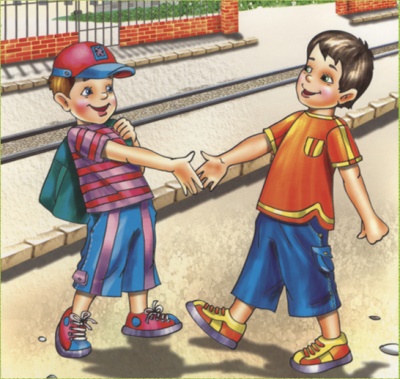 Работу выполнила воспитатель ГПД: Ахтямова Вероника ВладимировнаСанкт-ПетербургПушкин2015г. …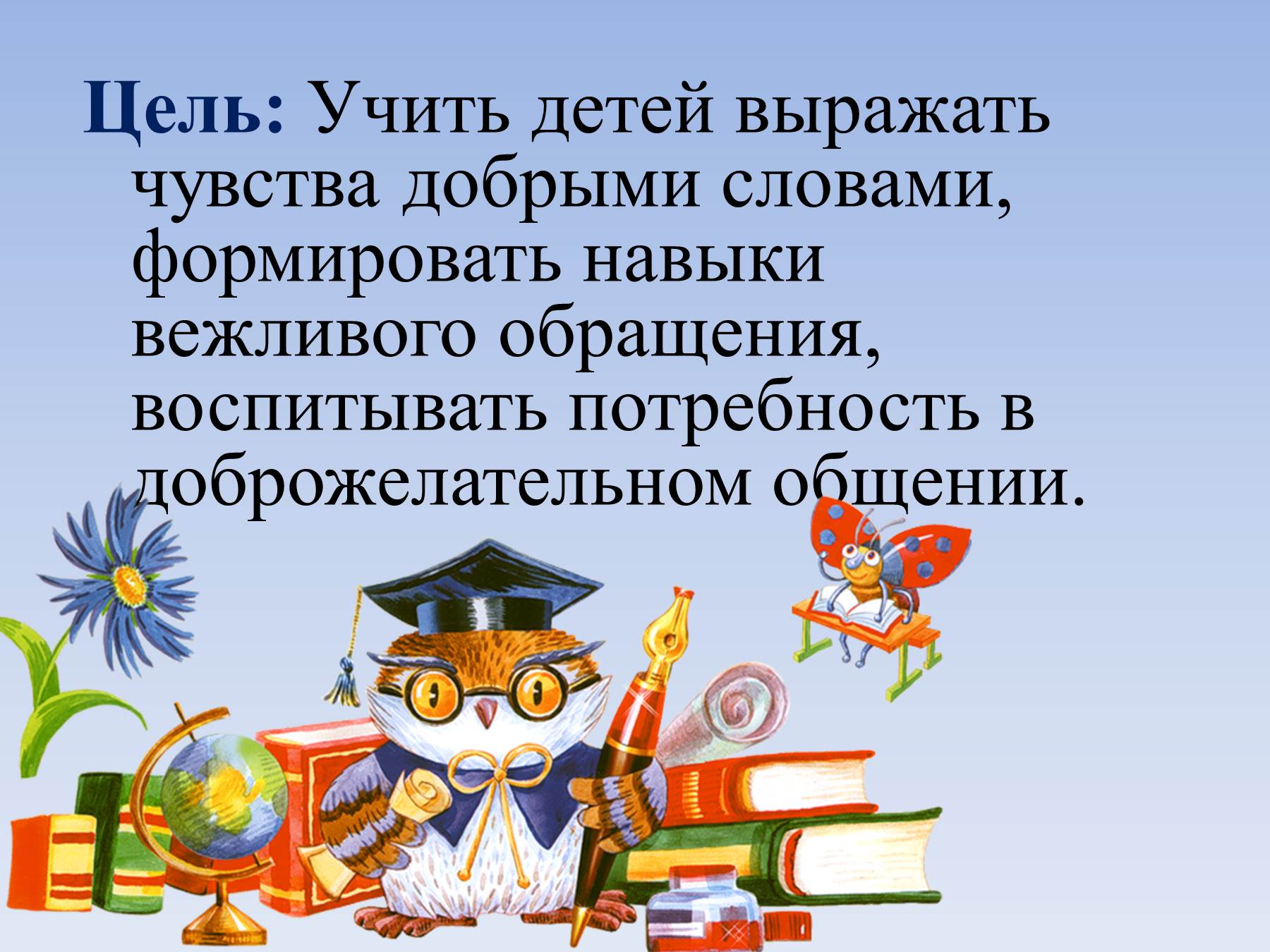 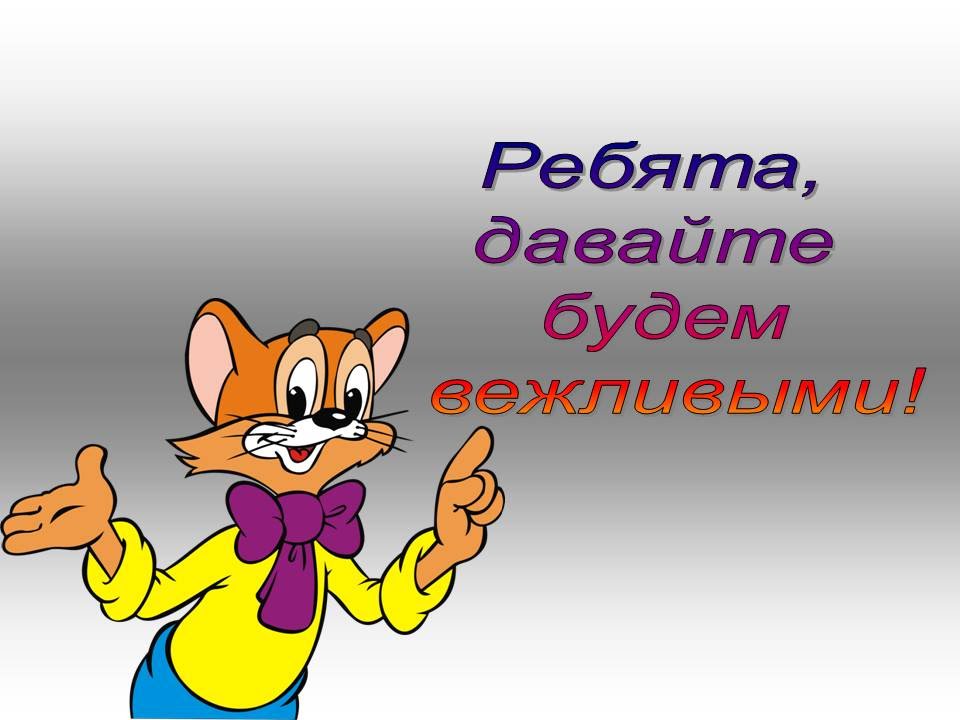 Учитель читает стихотворение.Мы все научились когда-тоХодить, рисовать, говорить.Давайте-ка вспомним, ребята,Как добрым и вежливым быть.Встречая  друзей и знакомых,С улыбкой в глаза им гляжу,Быть вежливым очень легко мне,Я «здравствуйте» первым скажу.Придумано кем-то красиво  - За помощь поблагодарить,Обычное слово «спасибо»Нельзя забывать говорить.Прощаясь, мы все «до свиданья»Друг другу всегда говорим,«Пожалуйста» - если желаньеИль просьбу исполнить хотим.Как много на свете полезных,Красивых и ласковых слов.Пожалуйста, только будь вежлив,Ведь это – основа основ.            А вежливым быть очень просто:            Будь добрым-обычный совет,            Не важно, какого ты роста            И сколько тебе уже лет.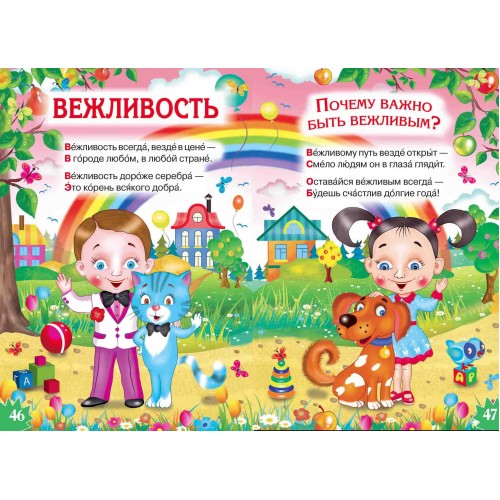 - Ребята, кто из вас знает волшебные вежливые слова?Давайте их назовём.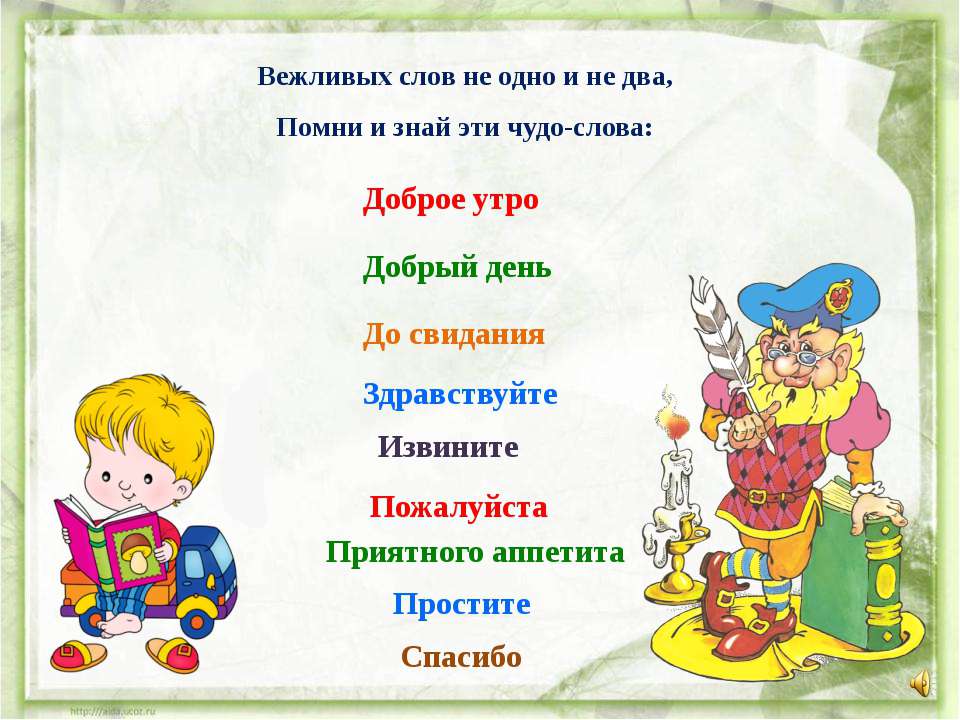 Учитель читает стихотворение.Придумано кем-то и просто, и мудро
При встрече здороваться «Доброе утро!»
- «Здравствуйте!», - скажем солнцу и птицам,
- «Здравствуйте!», - милым улыбчивым лицам.
И каждый становится добрым, доверчивым,
Пусть доброе «Здравствуйте!» слышно и вечером!
- Здравствуйте, девочки! – Здравствуйте!
- Здравствуйте, мальчики! – Здравствуйте!
- Здравствуйте, взрослые! – Здравствуйте!
- Здравствуйте, здравствуйте, все!Ученик 1. 
"Добрый день!"
– Добрый день! – тебе сказали.
– Добрый день! – ответил ты.
Как две ниточки связали –
Теплоты и доброты.Ученик 2. 
"Здравствуйте!"
– Здравствуйте! – ты скажешь человеку.
– Здравствуй! – улыбнется он в ответ.
И, наверно, не пойдет в аптеку
И здоровым будет много лет.Ученик 3. 
"Спасибо!"
За что мы говорим "спасибо"?
За все, что делают для нас.
И мы припомнить не смогли бы –
Кому сказали? Сколько раз?Ученик 4. 
"Будьте добры..."
Будьте добры, –
Это я говорю по секрету.
Будьте добры, –
И не ждите за это конфету.
Будьте добры, –
Без игры и во время игры.
Если сумеете,
Будьте скорее добры.Ученик 5. 
"Доброго пути".
Нам желают:
– Доброго пути!
Будет легче ехать и идти.
Приведет, конечно,
Добрый путь
Тоже к доброму
Чему-нибудь.Ученик 6. 
"Пожалуйста".
Отменить, что ли, слово "пожалуйста"?
Повторяем его поминутно.
Нет, пожалуй, что без "пожалуйста"
Нам становится неуютно.Ученик 7. 
"Простите".
Простите, я больше не буду
Нечаянно бить посуду,
И взрослых перебивать.
Но если я все же забуду –
Простите, я больше не буду.- Сейчас я проверю, как вы усвоили волшебные слова и как применяете их в жизни.Однажды по улице шёл старичок, опираясь на большую сучковатую палочку. Он был очень стар и от старости согнулся, поэтому шёл, глядя себе под ноги. Навстречу ему, подняв голову кверху и что-то рассматривая в небе, шёл мальчик. Он столкнулся со старичком. Старик очень рассердился на мальчика. Но вот мальчик что-то сказал, и старичок сразу подобрел.- Что же такое сказал мальчик, отчего дедушка перестал сердиться? (извините, пожалуйста или простите пожалуйста.)2.  Однажды Вова Володин поехал в школу. В трамвае он сел около окна и с удовольствием рассматривал улицы. Вдруг в трамвай вошёл старичок. Вова встал и сказал: «Садитесь …   (пожалуйста)». Старичок остался доволен и очень вежливо сказал: (хором) «Спасибо».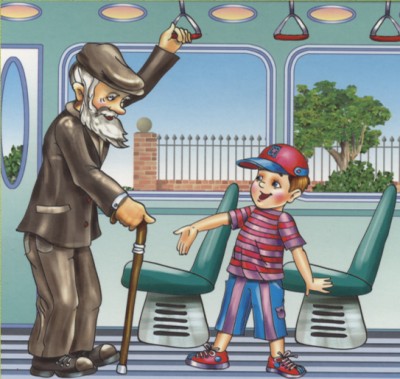 - Каким был мальчик Вова? (он был вежливым)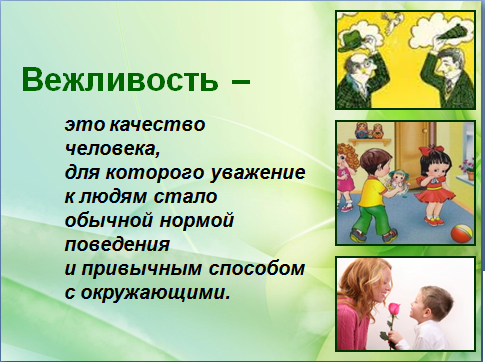 Группа учеников читает стихотворение. Ежели вы вежливы.Ежели вы вежливыИ к совести не глухиИ место без протеста Уступите старухе.Ежели вы вежливыВ душе, а не для видуВ автобус вы поможетеВзобраться инвалиду.И ежели вы вежливыТо сидя на урокеНе будете с товарищемТрещать как две сороки.И ежели вы вежливыПоможете вы мамеИ помощь ей предложитеБез просьбы, т.е. сами.И ежели вы вежливыТо в разговоре с тётейИ с дедушкой и с бабушкойВы их не перебьёте.И ежели вы вежливыТо вам товарищ надоВсегда без опоздания Ходить на сбор отряда.Не тратить же товарищамЯвившимся заранее, Минуты на собраниеЧасы на ожидание.И ежели вы вежливыТо вы в библиотекеНекрасова и ГоголяВозьмёте не навеки.И ежели вы вежливыВы книжечку вернётеВ опрятном не измазанномИ в целом переплёте.И ежели вы вежливыТому, кто послабееВы будете защитникомПред сильным не робея.Знал одного ребёнка яГулял он с важной тётеюОна давала тонкое Ребёнку воспитание.Был вежлив этот мальчикИ право очень милОтняв у младших мячикОн их благодарил«Спасибо» говорил.Нет, ежели вы вежливыТо вы благодаритеНо мячика у мальчикаБез спросу не берите- О каких правилах вежливости говорится в стихотворении?1. Уступать место старшим.2. Помочь взобраться в трамвай инвалиду.3. Нельзя разговаривать на уроках.4. Помочь маме без просьбы.5. Нельзя перебивать разговор старших.6. Не пачкать и не рвать книги.7. Защищать слабых.- Ребята, в этом стихотворении далеко не все правила вежливости. Послушайте ещё несколько.8. Невежливо давать прозвища.9. Дал слово – выполняй его, пообещал прийти к какому-то вовремя – приди.10. В школе со старшими нужно здороваться.11. В помещении, где люди работают, нельзя громко разговаривать.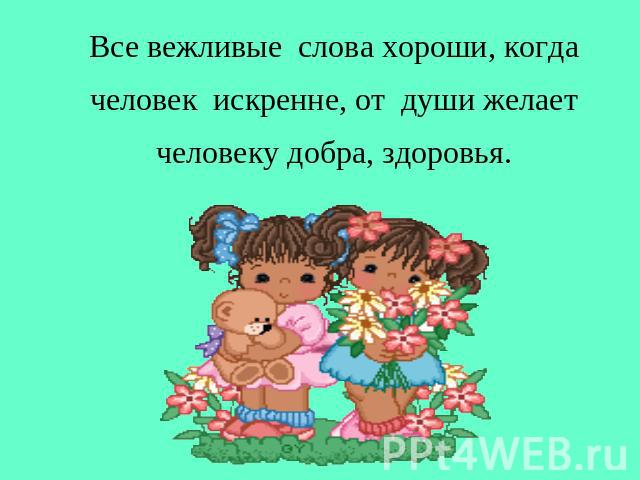 - Ребята, мой знакомый из города Добрые слова прислал три письма. Давайте их прочитаем (читают 3 ученика).1 письмоВстретил Витю я, соседа
Встреча грустная была:
На меня он, как торпеда,
Налетел из-за угла!
Но представьте, зря от Вити
Ждал я слова…. Извините.- Чем был огорчен сосед?2 письмоДед про внучку говорил:
Экая досада - 
Я портфель ей подарил,
Вижу очень рада!
Но нельзя ж молчать как рыба,
Ну сказала бы… спасибо- Чем был не доволен дедушка? 3 письмо            Видел Настю я на улице сейчас.            Настя – славная девчонка.           Она ходит в первый класс.           Но давно уже от Насти           Я не слышу слова…(здрасьте)           А слово-то какое –           Очень дорогое!    - Чем был возмущён автор этих строк?  Не надо забывать про эти вежливые слова дома, в школе, на улице. Но важно помнить, что разговаривая по телефону вы так же должны использовать вежливые слова.. Если вы плохо слышите абонента, нужно поинтересоваться, слышит ли он вас, а не кричать дурным голосом в его несчастное ухо, хотя, возможно, он вас прекрасно слышит. Позвонив, не забудьте поздороваться, а услышав приветствие — не забудьте ответить. Спросите, могут ли сейчас с вами разговаривать? Смело отвечайте на этот вопрос. Если вы сейчас заняты, извинитесь и перезвоните позже. Перезванивает тот, кому звонили, и кто не смог говорить. Если забудет перезвонить, то очень обидит абонента.Не стоит звонить к знакомым до 10-ти утра и после 10-ти вечера. Если же такая острая необходимость возникла, то нужно извиниться.Телефонный разговор не должен быть очень долгим. Длинный разговор нужно вести глаза в глаза. Самое удачное время для телефонного разговора приблизительно 5 минут. Первым заканчивает разговор: девочка в разговоре с мальчиком, старший с младшим, а при равных условиях — тот, кто позвонил.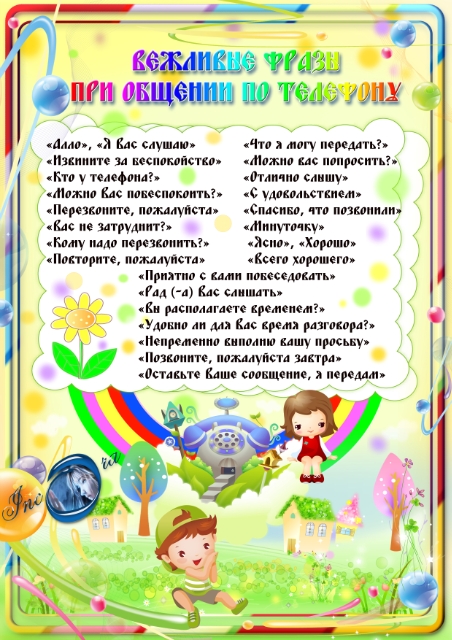 Ученики  читают  стихотворение «Невежливая  вежливость» И.Кульская           Обещал  отцу  Петрусь….            Я  за  вежливость возьмусь..            Буду  всех благодарить,            Первым  здравствуй  говорить!     Вот  мальчишка  со  стараньем   Выполняет  обещанье  Видит – утром  у  сторожки   Дремлет  сторож  на  порожке.               На  посту  он  ночь  не спал,                  Только - только  задремал.               А  Петрусь  как   заорет:                Дед  ругнул  его    спросонок:                -Убирайся , пострелёнок!              Вот  Петрусь  догнал Яринку               Да  как  дернет за  косынку;              - Ты  куда, Ярина, стой,              Я  здороваюсь  с  тобой! –              Та отпрянула в сторонку….               Как невежлива девчонка!..          Нес вожатый  горку  книг,А  Петро  с  ограды – прыг!Чуть  не сел ему  на плечи:Извините,  добрый  вечер!-Ты,- вожатый  закричал,-И  невежа  и  нахал!Петя  очень  удивлен:Разве  был  невежлив  он?!Вопросы    1.  Какие  вежливые  слова  произносил  Петрусь?                 2.  Можно  ли  мальчика  назвать  вежливым? Почему?                 3. Что бы вы ему  посоветовали?     - Сейчас я прочитаю вам стихотворение, а потом вы ответите на вопрос:       Вежлив ли Витя?      Мальчика обидел Витя, но пред школою в строю      Витя просит: «Извините, я ошибку признаю».      На урок пришёл учитель, положил на стол журнал.       Следом Витя: «Извините, я немного опоздал.     Спор давно ведётся в классе: вежлив Витя или нет.     Разберитесь в споре нашем и скажите нам ответ.   -Так вежлив Витя или нет, как вы думаете?               -Юра и Андрей спешили в буфет и бежали по лестнице вниз через две ступеньки. Навстречу поднималась Анна Алексеевна. Мальчики пробежали мимо, и лишь через минуту где-то послышалось: «Здравствуйте, Анна Алексеевна!» Что им ответила учительница, мальчики не слышали. Они первыми ворвались в буфет.-Перечислите ошибки, которые допустили мальчики в своем поведении.-Шел Боря домой из школы.  Видит-идет по улице слепой человек и палочкой тротуар ощупывает. Подошел к перекрестку и остановился. «Это он движение пережидает»,- догадался Боря и пошел своей дорогой.-Как бы вы поступили на его месте?         - А сейчас мы поиграем. (Игра заключается в том, что учитель читает, а дети хором добавляют «волшебные» слова.)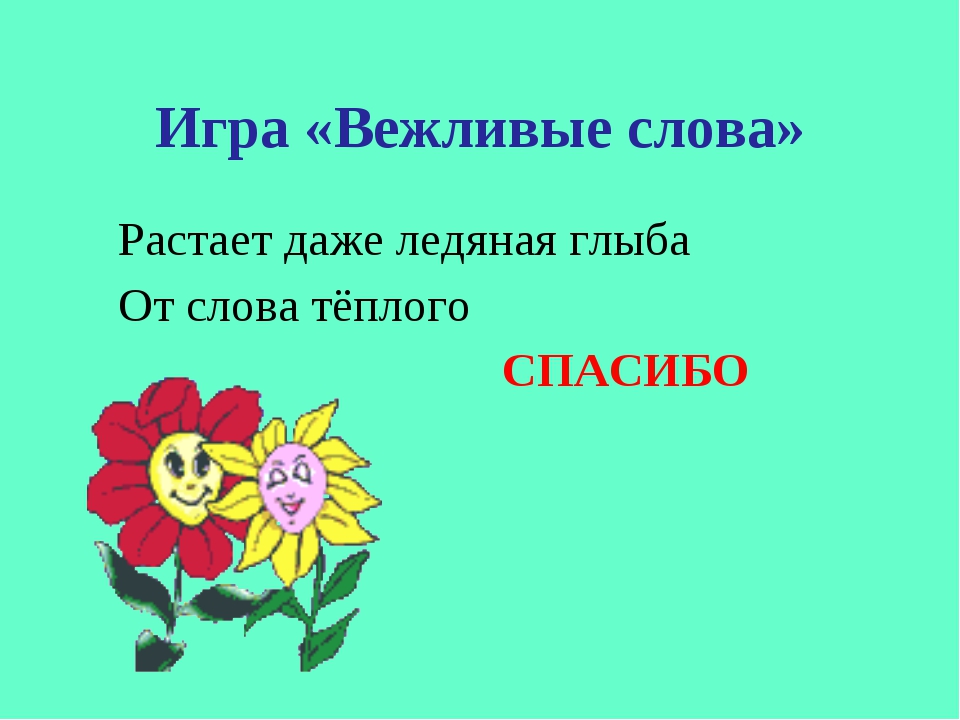 Говорить друзьям не лень,Улыбаясь…(добрый день)Друг другу на прощаниеМы скажем…(до свидания)Друг друга не стоит винить,Лучше скорее…(извинить).До чего ж оно красивоСлово доброе…(спасибо).Когда виноваты, сказать спешите«Прошу вас, пожалуйста -( извините).В чужой разговор никогда не встревай,И взрослых ты лучше …(не перебивай).Растает даже ледяная глыбаОт слова теплого…( спасибо).Зазеленеет старый пень,Когда услышит…(добрый день).Мальчик вежливый и развитыйГоворит, встречаясь…(здравствуйте).Когда нас бранят за шалости,Говорим…(простите , пожалуйста)И во Франции, и в ДанииНа прощанье говорят…(до свидания).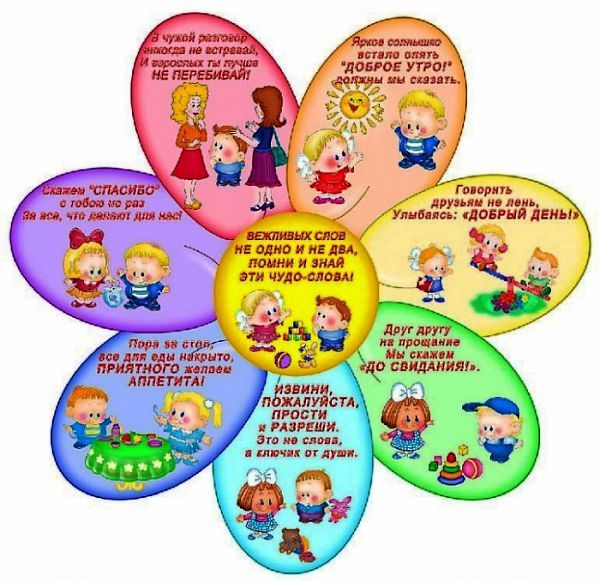 - Игра называется «Внимание, пожалуйста». Я буду обращаться к вам с просьбами, но вам нужно выполнять только те, где звучит слово «Пожалуйста». Во время игры будьте, пожалуйста, внимательны.Учитель предлагает детям выполнить следующие действия:-Поднимите правую руку…-поднимите левую руку, пожалуйста…-прикоснитесь к кончику носа, пожалуйста…-закройте глазки…-пожалуйста, улыбнитесь…- Ребята, я хочу проверить вашу смекалку. Я приготовила вредные советы из книги Григория Остера  «Вредные советы». Внимательно послушайте их и скажите, что в них неправильного, вредного и как по-настоящему нужно поступить в данных ситуациях.Вредные советы:Бей друзей без передышкиКаждый день по полчаса,И твоя мускулатураСтанет крепче кирпича.А могучими руками,Ты, когда придут враги, сможешь в трудную минутуЗащитить своих друзей.Если друг твой самый лучшийПоскользнулся и упал,Покажи на друга пальцемИ хватайся за живот.Пусть он видит, лежа в луже, -Ты ничуть не огорчен.Настоящий друг не любитОгорчать своих друзей.Если что-нибудь случилось, И никто не виноват,Не ходи туда, иначеВиноватым будешь ты.Спрячься где-нибудь в сторонке.А потом иди домой.И про то, что видел это,Никому не говори.Девчонок надо никогдаНигде не замечать.И не давать прохода имНигде и никогда.Им надо ножки подставлять,Пугать из-за угла,Чтоб сразу поняли они:До них вам дела нет.Девчонку встретил – быстро ейПоказывай язык.Пускай не думает она,Что ты в нее влюблен.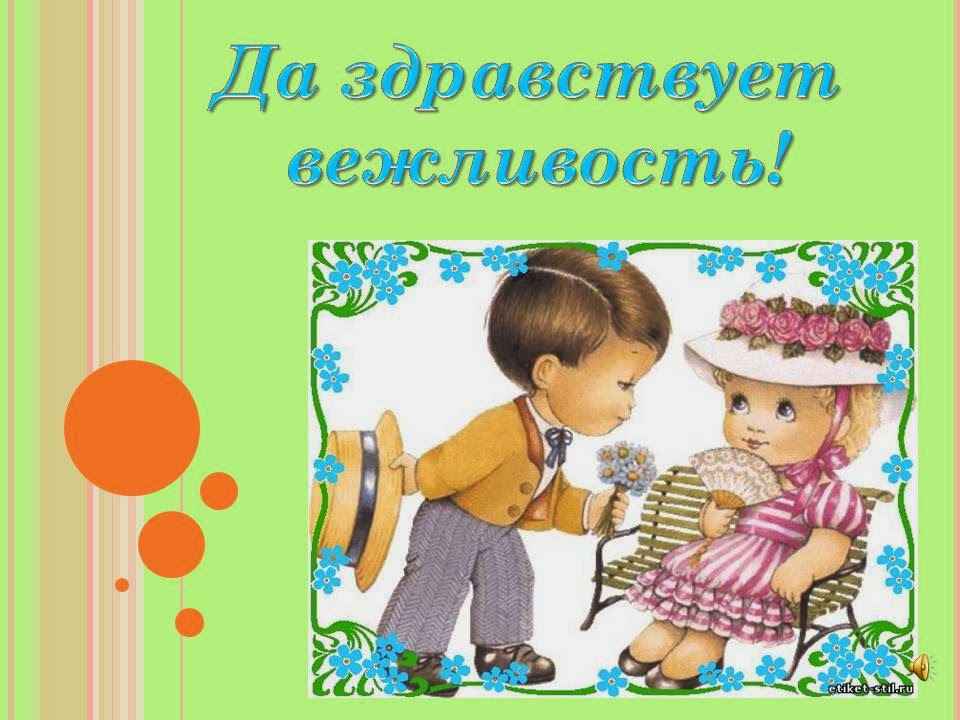 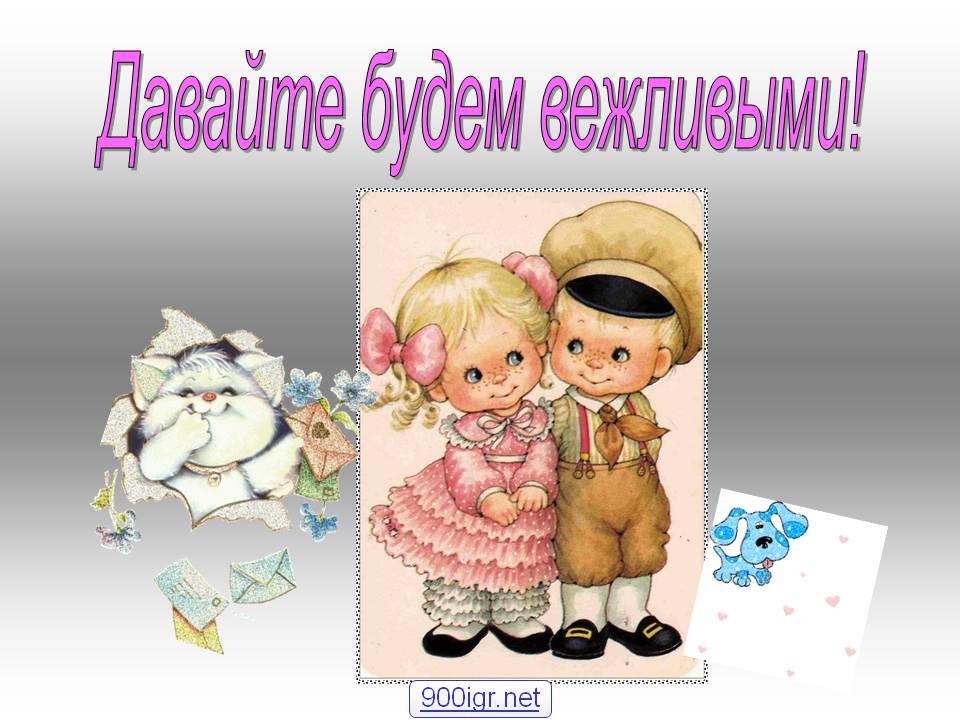 -И наше занятие я хочу закончить такими словами:Хочется мне с вами попрощаться, Пожелав при этом вам, Чтобы добрыми вы были, Слов волшебных не забыли, Чтобы добрыми словами Говорили вы с друзьями.Литература.Маршак С.Я. Сборник стихотворений.- М.  1986.Ожегов С.И. Толковый словарь русского языка. –   М, 1989.Воспитание личности в коллективе. – Москва, Педагогический поиск, 2000.Остер Г. Вредные советы. – М.:РОСМЭН, 1998.      Информационные ресурсы-http://www.zapowednik.ru/glade/?section=4066991http://detskaja.ucoz.ru